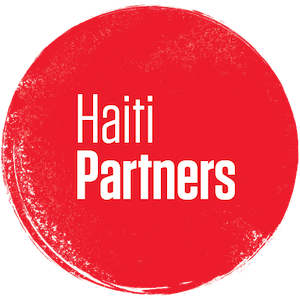 Charitable Donation Form for Stock GiftsTo:___________________________________ 	(My Stock Broker)At: ___________________________________ 	(My Brokerage Firm)______________________________________	(My Account #)______________________________________	(Name of Stock) Stock Contribution______________________________________	Number of Shares to be Donated$_____________________________________	Estimated Amount of DonationHaiti Partners, Inc. ________________________	Name of Charity0226___________________________________	DTC # at CharityFidelity Investments_______________________	Broker (Fidelity, Schwab, Merrill Lynch)Z66-336971______________________________ 	Account # at CharityContact Information at Charity:Erik Badger_______________________________	Name312-841-3191_____________________________	Phone numbererik@haitipartners.org______________________	E-mail addressCharity’s Brokerage Firm:Fidelity Investments_______________________	Name(800) 396-9786___________________________	Phone number3340 Cardinal Dr, Vero Beach, FL 32963_______	Address___________________________________  		___________Authorized by:		Date